WILFREDO	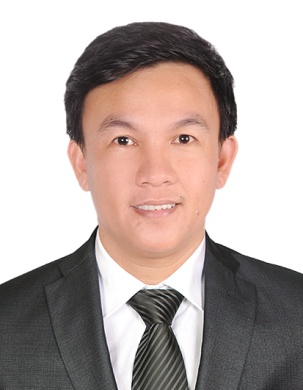 ARCHITECT/SITE SUPERVISOR/PROJECT MANAGEREmail Address : wilfedo.375592@2freemail.com Graduated BACHELOR OF SCIENCE IN ARCHITECTURE (1999-2005)Bataan Peninsula State University (formerly Bataan Polytechnic State College)12 years in Design & Construction of various Residential and Commercial ProjectsCAD, MS Word, Excel, PowerPoint, OutlookDesign ConceptualizationPreparation of architectural presentations and documents & Construction drawingsProject Supervision / ManagementTechnical Reports, Details and DrawingsEstimates / Bill of QuantitiesMaterial Research and SpecificationsCost Planning, Material Research, and Project ManagementApproach to problem solving that involves creation and evaluation of multiple alternatives.Coordinates regularly with superior, interior designer(FIT OUT) and other departments to ensure the accuracy of the drawings being developed. Has an extensive history in working across all stages of the project from inception to completion.1.          SITE ARCHITECT/                   		Tierra Feliza Subdivision(Residential House)	PROJECT MANAGER:                             Montevista Subdivision(Residential House)                                                         		Vistamall Bataan(Commercial Bldg.)                                                            		Balanga City, Bataan Philippines                                                                                                                        (June 2013-December 2016)           	JOB DESCRIPTION:	Design and Build as a Contractor Supply of Labor and Materials as a ContractorAttend meeting, dealing and submitting good proposal  to the clientBidding and manage the undertaking of a construction project 2.         SITE ARCHITECT/             			DILGONZ CONSTRUCTION CORP.          	PROJECT MANAGER:     	                           Balanga City ,Bataan, Philippines                                                                                                                                                     							 (May 14, 2007 – May 2013)           JOB DESCRIPTION:	Responsible of developing conceptual and schematic designs of various design assignment given (Site Development Plan, Model house, Amenity Areas, Open Spaces etc.)Prepares specification of the project, color scheme and other specialty of works. Coordinates regularly with superior and other departments to ensure the accuracy of the drawings being developed. Coordinates effectively with external consultants commissioned by the office to ensure on time, correct and complete submission of required documents.Does site inspection works regularly on various stages of design and construction.Attends meeting related to project assigned to his and prepare minutes of meeting that will be used as basis of documentation. Checking the program of a project including estimate of materials, labor, equipment and schedule of works and all activities for implementation on actual jobsite construction as a Project Manager.3.        	SITE ARCHITECT/	         			KIKO INTERNATIONAL TRADING LTD. CO.AUTOCADD OPERATOR:        			Salitran Dasmarinas, Cavite Philippines                                                         	 	(June 2006 to February 2007)          JOB DESCRIPTION In charge of planning residential, commercial and institutional building.Assist the project manager in coordinating and presenting designs to the client.Prepares complete set of detailed working drawings, in computer aided drafting (CAD).Prepares bill of materials, estimate and specifications for the approved working drawings.Prepares document needed for the application of building permit.Does site inspection works on various stages of design and construction as a site architect. 4.       AUTO CAD DRAFTSMAN:                             ALFONSO CONSTRUCTION	                                            		      JP Rizal Makati Avenue Makati City, Philippines                                                            	      (June 2005 to April 2006)JOB DESCRIPTIONPreparation of shop drawings and working drawings for implementation on actual jobsite construction.Date of Birth			:	October 12, 1982Place of Birth			:	Balanga, Bataan PhilippinesCitizenship				:	FilipinoCivil Status				:	MarriedGender				:	MaleLanguage Spoken			:	English and Filipino	Available Upon Request		I hereby certify that the information above is true and correct to the best of my knowledge and belief.                                                                  						WILFREDO                                                                                    										Applicant